
Profil għat-Tagħlim Professjonali tal-Għalliema għal Inklużjoni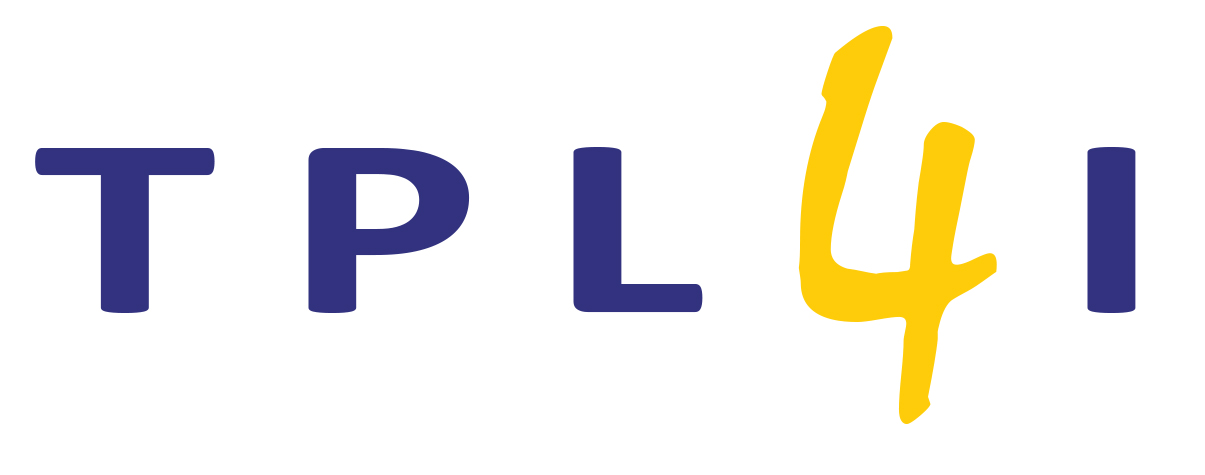 L-Aġenzija Ewropea għall-Ħtiġijiet Speċjali u l-Edukazzjoni Inklużiva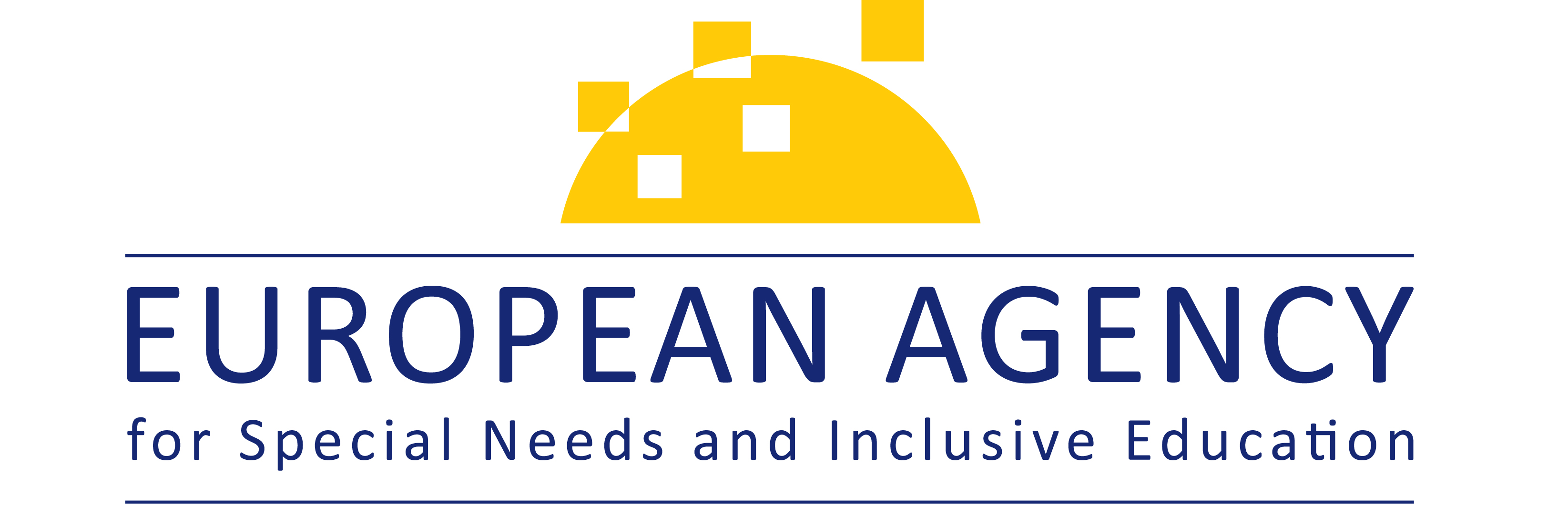 Dan huwa estratt mir-rapport Profile for Inclusive Teacher Professional Learning: Including all education professionals in teacher professional learning for inclusion (disponibbli bl-Ingliż biss).Bil-għan li tinkiseb aċċessibbiltà ikbar, dan ir-rapport huwa disponibbli f’25 lingwa u huwa f’format elettroniku aċċessibbli fuq il-websajt tal-Aġenzija: 
www.european-agency.org/resources/publications/TPL4I-profileDin hija traduzzjoni ta’ test oriġinali bl-Ingliż. Fil-każ ta’ dubju dwar il-preċiżjoni tal-informazzjoni fit-traduzzjoni, jekk jogħġbok irreferi għat-test oriġinali bl-Ingliż.© European Agency for Special Needs and Inclusive Education 2022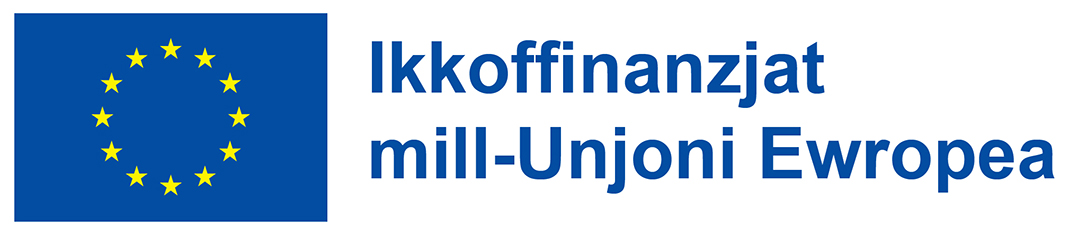 Iffinanzjat mill-Unjoni Ewropea. Il-fehmiet u l-opinjonijiet espressi huma madankollu dawk tal-awtur(i) biss u mhux neċessarjament jirriflettu dawk tal-Unjoni Ewropea jew tal-Kummissjoni Ewropea. La l-Unjoni Ewropea u lanqas il-Kummissjoni Ewropea ma jistgħu jinżammu responsabbli għalihom.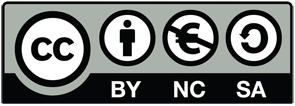 Dan ix-xogħol huwa liċenzjat skont il-Liċenzja Creative Commons Attribution-NonCommercial-ShareAlike 4.0. International. Inti tista’ taqsam u tadatta din il-pubblikazzjoni.Din il-pubblikazzjoni hija riżorsa bis-sors miftuħ. Dan ifisser li inti tista’ tidħol fiha, tużaha, timmodifikaha u tqassamha filwaqt li tagħti kreditu xieraq lill-Aġenzija Ewropea għall-Ħtiġijiet Speċjali u l-Edukazzjoni Inklużiva. Jekk jogħġbok irreferi għall-Politika dwar l-Aċċess Miftuħ tal-Aġenzija għal aktar informazzjoni: www.european-agency.org/open-access-policy.MTWERREJIntroduzzjoni	4Apprezzament tad-diversità tal-istudenti	5Il-konċezzjonijiet tal-inklużjoni, l-ekwità u l-edukazzjoni ta’ kwalità	5Il-fehmiet tal-professjonisti tal-edukazzjoni fuq id-differenza bejn l-istudenti	7Is-sostenn tal-istudenti kollha	8Il-promozzjoni tat-tagħlim akkademiku, prattiku, soċjali u emozzjonali tal-istudenti kollha	9Is-sostenn tal-benesseri tal-istudenti kollha	10Approċċi ta’ tagħlim effettivi u organizzazzjoni flessibbli tas-sostenn	11Il-ħidma ma’ oħrajn	13L-għoti ta’ vuċi vera lill-istudenti	14Il-ħidma mal-ġenituri u l-familji	15Il-ħidma ma’ medda ta’ professjonisti tal-edukazzjoni	16L-iżvilupp professjonali personali u kollaborattiv	18L-għalliema u professjonisti tal-edukazzjoni oħra bħala membri ta’ komunità ta’ 
tagħlim professjonali inklużiva	18Tagħlim professjonali għall-inklużjoni li jibni fuq l-edukazzjoni inizjali tal-għalliema u 
l-kompetenzi ta’ professjonisti tal-edukazzjoni oħra	20IntroduzzjoniIl-Profil għat-Tagħlim Professjonali tal-Għalliema għal Inklużjoni għandu l-għan li jsostni lill-professjonisti kollha tal-edukazzjoni biex jimpenjaw ruħhom lejn l-edukazzjoni ta’ kwalità għall-istudenti kollha.Tul il-Profil, it-termini “għalliema”, “staff tal-iskola” u “professjonisti tal-edukazzjoni” jirreferu għal għalliema qabel it-taħriġ u fit-taħriġ, għalliema li jipprovdu mentoring u ta’ sostenn, mexxejja tal-iskola, edukaturi tal-għalliema, assistenti tat-tagħlim u speċjalisti. Billi jorbot l-istaff ibbażat fl-iskola u dak mhux ibbażat fl-iskola, “professjonisti tal-edukazzjoni” huwa meqjus bħala terminu komprensiv li jqis il-professjonisti kollha bħala membri ugwali ta’ komunità ta’ tagħlim professjonali inklużiva.Mibnija fuq il-valuri ewlenin għall-inklużjoni u l-oqsma ta’ kompetenza assoċjati identifikati għall-għalliema u professjonisti oħra tal-edukazzjoni, il-kompetenzi huma mifhuma bħala kombinazzjonijiet kumplessi ta’ attitudnijiet, għerf u ħiliet. Ċerta attitudni jew fehma tinħtieġ ċertu għerf jew livell ta’ fehim u mbagħad ħiliet biex wieħed iwettaq dan l-għerf f’sitwazzjoni prattika. (Aġenzija Ewropea, 2012). L-ebda minn dawn mhu biżżejjed waħdu. F’dak li jsegwi, l-attitudnijiet, l-għerf u l-ħiliet issir referenza għalihom bħala:L-elenkar tagħhom fl-oqsma ta’ kompetenza ma jfissirx li hemm ordni ġerarkika jew iżolazzjoni tal-kompetenzi, billi dawn huma kollha interkonnessi mill-qrib u interdipendenti.Għandha tingħata attenzjoni partikolari lill-fokus tal-Profil fuq il-kompitu kollaborattiv ta’ implimentazzjoni tal-prattika inklużiva, il-valur tiegħu għal komunità professjonali li qed tikber involuta fl-inklużjoni u l-użu tiegħu fit-tagħlim ibbażat fuq ix-xogħol. Huwa importanti li wieħed jinnota li din il-perspettiva usa’ ma taffettwax il-valur tal-Profil għall-għalliema, li jibqgħu l-prattikanti ewlenin u l-aktar sinifikanti fost il-professjonisti kollha involuti.Bħala qafas ta’ kompetenza għall-inklużjoni u l-ekwità fl-edukazzjoni, il-Profil għat-Tagħlim Professjonali tal-Għalliema għal Inklużjoni joffri lill-professjonisti tal-edukazzjoni, inklużi l-fornituri tat-tagħlim professjonali tal-għalliema, lingwa komuni, repertorju komuni u referenza għal tagħlim professjonali għall-inklużjoni għall-istaff kollu tal-iskola.Il-valuri ewlenin li ġejjin, l-oqsma ta’ kompetenza assoċjati, l-attitudnijiet u t-twemmin issuġġeriti, l-għerf u l-fehim, u l-ħiliet jindirizzaw il-professjonisti tal-edukazzjoni kollha biex dawn jingaġġaw fl-iżvilupp tal-kompetenzi għall-inklużjoni.Apprezzament tad-diversità tal-istudentiIl-konċezzjonijiet tal-inklużjoni, l-ekwità u l-edukazzjoni ta’ kwalitàL-attitudnijiet u t-twemmin li nsibu f’dan il-qasam ta’ kompetenza jinkludu …L-għerf essenzjali u l-fehim li nsibu f’dan il-qasam ta’ kompetenza jinkludu …Il-ħiliet u l-abbiltajiet kruċjali li għandhom jiġu żviluppati f’dan il-qasam ta’ kompetenza jinkludu …Il-fehmiet tal-professjonisti tal-edukazzjoni fuq id-differenza bejn l-istudentiL-attitudnijiet u t-twemmin li nsibu f’dan il-qasam ta’ kompetenza jinkludu …L-għerf essenzjali u l-fehim li nsibu f’dan il-qasam ta’ kompetenza jinkludu …Il-ħiliet u l-abbiltajiet kruċjali li għandhom jiġu żviluppati f’dan il-qasam ta’ kompetenza jinkludu …Is-sostenn tal-istudenti kollhaIl-promozzjoni tat-tagħlim akkademiku, prattiku, soċjali u emozzjonali tal-istudenti kollhaL-attitudnijiet u t-twemmin li nsibu f’dan il-qasam ta’ kompetenza jinkludu …L-għerf essenzjali u l-fehim li nsibu f’dan il-qasam ta’ kompetenza jinkludu …Il-ħiliet u l-abbiltajiet kruċjali li għandhom jiġu żviluppati f’dan il-qasam ta’ kompetenza jinkludu …Is-sostenn tal-benesseri tal-istudenti kollhaL-attitudnijiet u t-twemmin li nsibu f’dan il-qasam ta’ kompetenza jinkludu …L-għerf essenzjali u l-fehim li nsibu f’dan il-qasam ta’ kompetenza jinkludu …Il-ħiliet u l-abbiltajiet kruċjali li għandhom jiġu żviluppati f’dan il-qasam ta’ kompetenza jinkludu …Approċċi ta’ tagħlim effettivi u organizzazzjoni flessibbli tas-sostennL-attitudnijiet u t-twemmin li nsibu f’dan il-qasam ta’ kompetenza jinkludu …L-għerf essenzjali u l-fehim li nsibu f’dan il-qasam ta’ kompetenza jinkludu …Il-ħiliet u l-abbiltajiet kruċjali li għandhom jiġu żviluppati f’dan il-qasam ta’ kompetenza jinkludu …Il-ħidma ma’ oħrajnL-għoti ta’ vuċi vera lill-istudentiL-attitudnijiet u t-twemmin li nsibu f’dan il-qasam ta’ kompetenza jinkludu …L-għerf essenzjali u l-fehim li nsibu f’dan il-qasam ta’ kompetenza jinkludu …Il-ħiliet u l-abbiltajiet kruċjali li għandhom jiġu żviluppati f’dan il-qasam ta’ kompetenza jinkludu …Il-ħidma mal-ġenituri u l-familjiL-attitudnijiet u t-twemmin li nsibu f’dan il-qasam ta’ kompetenza jinkludu …L-għerf essenzjali u l-fehim li nsibu f’dan il-qasam ta’ kompetenza jinkludu …Il-ħiliet u l-abbiltajiet kruċjali li għandhom jiġu żviluppati f’dan il-qasam ta’ kompetenza jinkludu …Il-ħidma ma’ medda ta’ professjonisti tal-edukazzjoniL-attitudnijiet u t-twemmin li nsibu f’dan il-qasam ta’ kompetenza jinkludu …L-għerf essenzjali u l-fehim li nsibu f’dan il-qasam ta’ kompetenza jinkludu …Il-ħiliet u l-abbiltajiet kruċjali li għandhom jiġu żviluppati f’dan il-qasam ta’ kompetenza jinkludu …L-iżvilupp professjonali personali u kollaborattivL-għalliema u professjonisti tal-edukazzjoni oħra bħala membri ta’ komunità ta’ tagħlim professjonali inklużivaL-attitudnijiet u t-twemmin li nsibu f’dan il-qasam ta’ kompetenza jinkludu …L-għerf essenzjali u l-fehim li nsibu f’dan il-qasam ta’ kompetenza jinkludu …Il-ħiliet u l-abbiltajiet kruċjali li għandhom jiġu żviluppati f’dan il-qasam ta’ kompetenza jinkludu …Tagħlim professjonali għall-inklużjoni li jibni fuq l-edukazzjoni inizjali tal-għalliema u l-kompetenzi ta’ professjonisti tal-edukazzjoni oħraL-attitudnijiet u t-twemmin li nsibu f’dan il-qasam ta’ kompetenza jinkludu …L-għerf essenzjali u l-fehim li nsibu f’dan il-qasam ta’ kompetenza jinkludu …Il-ħiliet u l-abbiltajiet kruċjali li għandhom jiġu żviluppati f’dan il-qasam ta’ kompetenza jinkludu …